ПРОЕКТ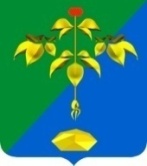 ДУМАПАРТИЗАНСКОГО ГОРОДСКОГО ОКРУГАПРИМОРСКОГО КРАЯVII созывР Е Ш Е Н И ЕО ПРИНЯТИИ РЕШЕНИЯ «О ВНЕСЕНИИ ИЗМЕНЕНИЙ В ПОЛОЖЕНИЕ ОБ ОРГАНИЗАЦИИ И ПРОВЕДЕНИИ ОБЩЕСТВЕННЫХ ОБСУЖДЕНИЙ, ПУБЛИЧНЫХ СЛУШАНИЙ ПО ВОПРОСАМ ГРАДОСТРОИТЕЛЬНОЙ ДЕЯТЕЛЬНОСТИНА ТЕРРИТОРИИ  ПАРТИЗАНСКОГО ГОРОДСКОГО ОКРУГА» В целях приведения муниципальных правовых актов Думы Партизанского городского округа в соответствие с действующим законодательством, в соответствии со статьей 22 Устава Партизанского городского округа, Дума Партизанского городского округа РЕШИЛА:1. Принять Решение «О внесении изменений в Положение об организации и проведении общественных обсуждений, публичных слушаний по вопросам градостроительной деятельности на территории  Партизанского городского округа», утвержденное  Решением Думы Партизанского городского округа от 21 июня 2022 года № 351.2. Направить Решение «О внесении изменений в Положение об организации и проведении общественных обсуждений, публичных слушаний по вопросам градостроительной деятельности на территории  Партизанского городского округа» главе Партизанского городского округа для подписания и обнародования.3. Настоящее решение вступает в силу со дня его принятия. Председатель ДумыПартизанского городского округа                                                     В.В. Красиков